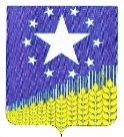 АДМИНИСТРАЦИЯ СРЕДНЕЧУБУРКСКОГО СЕЛЬСКОГО ПОСЕЛЕНИЯКУЩЕВСКОГО РАЙОНАПОСТАНОВЛЕНИЕот 16 сентября 2022 года                                                                                № 87х. Средние ЧубуркиО признании утратившим силу постановление от 17 июля 2019 года № 71 «Об утверждении административного регламента осуществления администрацией Среднечубуркского сельского поселения Кущевского района муниципального контроля за соблюдением правил благоустройства территории Среднечубуркского сельского поселения Кущевского района»В целях приведения нормативно-правовой базы администрации Среднечубуркского сельского поселения Кущевского района с действующим законодательством п о с т а н о в л я ю:1. Признать утратившим силу постановление от 17 июля 2019 года № 71 «Об утверждении административного регламента осуществления администрацией Среднечубуркского сельского поселения Кущевского района муниципального контроля за соблюдением правил благоустройства территории Среднечубуркского сельского поселения Кущевского района»2. Исполняющему обязанности начальника общего отдела администрации Среднечубуркского сельского поселения Кущевского района (Колесниковой Д.П.) разместить на официальном сайте администрации Среднечубуркского сельского поселения Кущевского района в информационно-телекоммуникационной сети «Интернет».3. Контроль за выполнением настоящего постановления оставляю за собой.4. Постановление вступает в силу со дня его подписания.Глава Среднечубуркского сельского поселения Кущевский район                                                       Л.В. Чермонтеев